Результаты проведения независимой оценки предоставленных муниципальных услуг в Карталинском муниципальном районе в 2015 году.Согласно Постановления администрации Карталинского муниципального района от 13.09.2013года № 1645 « Об утверждении Положения о проведении мониторинга качества предоставления муниципальных ( государственных ) услуг в Карталинском муниципальном районе» проведен мониторинг в отношении муниципальных услуг, включенных в Перечень муниципальных услуг (функций), предоставляемых органами местного самоуправления Карталинского муниципального района, утвержденный Постановлением администрации Карталинского муниципального района от 11.06.2015года № 590 « Об утверждении Перечня муниципальных услуг (функций), предоставляемых органами местного самоуправления Карталинского муниципального района».В результате проведенного мониторинга независимой оценки качества предоставления муниципальных услуг выявлено следующее:1.	Всего обращений заявителей за предоставлением услуг- 167324в том числе лично- 152907через МФЦ- 14179в электронном виде -2382.	Количество муниципальных услуг, предоставляемых в Карталинском
муниципальном районе - 453.	Доступна информация на портале «Федеральный реестр государственных
и муниципальных услуг» - 454.Количество услуг при предоставлении которых используется система межведомственного электронного взаимодействия (СМЭВ) составляет- 10 муниципальных услугКоличество отказов в предоставлении услуг- 0Среднее количество посещений заявителя для получения услуги-27.Среднее время ожидания в очереди при обращении заявителя составляет 12 минут.Основным методом для оценки параметров качества предоставления муниципальных услуг при проведении мониторинга является опрос (анкетирование)заявителей.Проведено анкетирование заявителей по месту предоставления муниципальных услуг в момент получения заявителем ее конечного результата- 2947 человекВ 2015 году заявители с жалобами на качество предоставления муниципальных услуг не обращались.Удовлетворенность заявителей качеством предоставления услуг составляет -96,8 %По итогам проведенного опроса можно сделать вывод о высоком уровне и качестве предоставляемых услуг. Однако поступили следующие предложения от заявителей:1. заявители услуг по дополнительному образованию детей (детские школы искусств) предложили сделать более комфортные сидения в коридоре (место ожидания) и больше освещения в помещениях ( недостаточно света);2.	заявители услуг по дополнительному образованию детей в сфере
физической культуры и спорта хотели бы иметь возможность приобретать
бахилы в ДЮСШ для посещения соревнований в качестве зрителей и
организовать видеонаблюдение.Первый заместитель главы Карталинского муниципального районаС.Ю.Бровкина3.	заявители муниципальных услуг « Историко-краеведческого музея» хотели
бы больше получать рекламы в различных точках города о проводимых
мероприятиях и выставках.Светлана Владимировна Крумкач 2- 28-09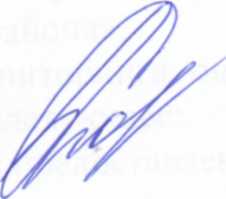 